Ministry of Education of the Republic of BelarusPolessky State UniversityEconomic Faculty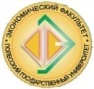 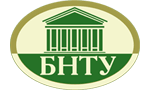 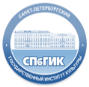 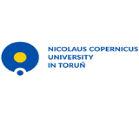 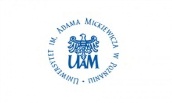 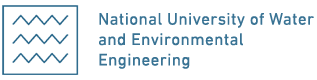 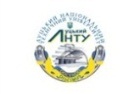 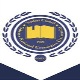 Belarusian National Technical University Saint Petersburg State University of Culture Nicolaus Copernicus University in ToruńAdam Mickiewicz University in PoznanNational University of Water and Environmental Engineering, RivneLutsk National Technical University  Odessa National Economic University 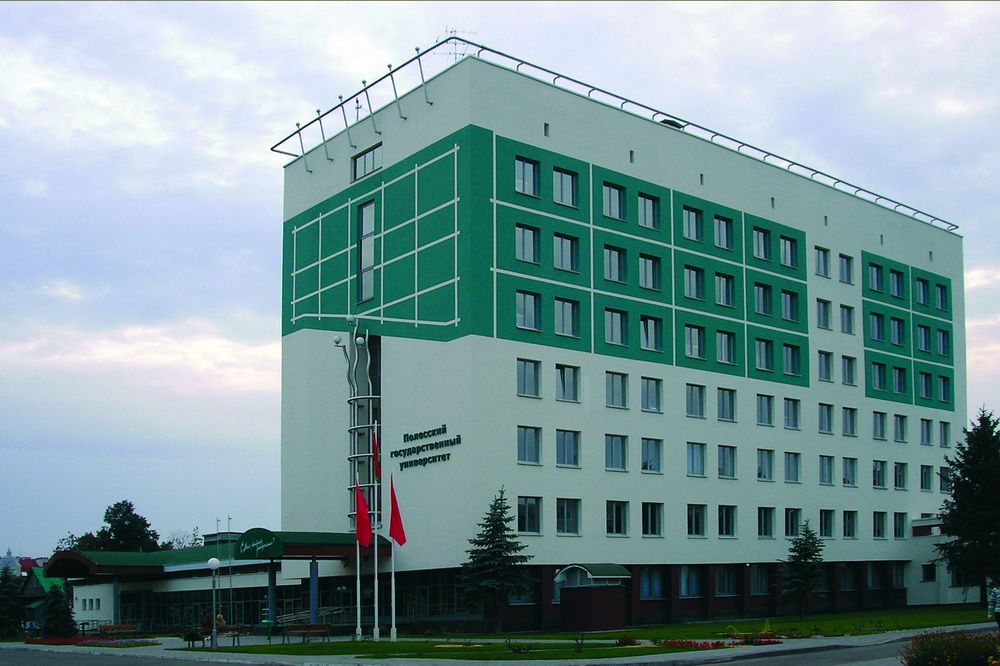 XIII International scientific conference «SUSTAINABLE DEVELOPMENT OF ECONOMY: THE STATE, PROBLEMS AND PROSPECTS»April 26, 2019Dear colleagues, We invite you to participate in  the ХIIIth International scientific conference “Sustainable development of economy: the state, problems and prospects”The conference will focus on the following topics:Problems of economy’s sustainable development.             2.     Development of Regional Complex Entrepreneurial Structures: Current Problems and                       Solutions             3.     Problems of marketing and management in innovative economy                          4.     Problems and tendencies in the sustainable development of tourism             5.     Socio-humanitarian and legal problems of society modernizationThe languages used in paper presentations and discussions are Belarusian, Russian, Ukrainian, Polish, EnglishParticipants can present their reports either on plenary sessions (20 minutes) or on section sessions (10 minutes) or only publish their materials. To participate in the conference authors should send their original papers and application forms to the Organizing Committee before March 31, 2019 ( E-mail: polessu.conf@mail.ru )  Submission guidelines- MS WORD, an A4 page size. Submit no more than three (3) single-spaced pages. 
- Times New Roman, , single spaced,  margin on all four sides, new paragraph 0,5 cm.Contact Information: 225710, Republic of BelarusBrest region, Pinsk, Kulikova, 27 office 2308 Zhanna Shumak, Deputy Dean for Research, Economic Facultyfax: +375 165 65 31 72, mobile +375 29 331 83 19 E-mail: polessu.conf.@mail.ru   Website: http://www.polessu.by/